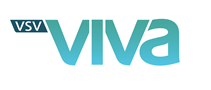 Bestuur VSV AmersfoortDatum	Tijd	9.00 tot 10:30 uur Locatie	Vergaderkamer op poli verloskunde MMC	Paule Dijkhuizen, voorzitter (VSV Bestuur)	Rixt Bekkema (VIDA)	Ineke van Dijk (KSV)	Inge Evers (Meander)	Vanaf 10:00 Simone van der Veen betreft Kansrijke start09:00 uur 	Opening en vaststellen agenda 		09:05 uur 	Mededelingen, binnen gekomen stukken (Paule)Mail Simone van der Veen 05-09-2019-> Eerste aanspreekpunt en akkoord op de offerte van Raedelijn voor wat betreft implementatie beleid kwetsbare zwangeren Alliant en VIVA (onderliggende stukken?)mail Anneke Dantema 27-08-2019-> ICT oplossing ontwikkeld-> waarbij ICHOM vragenlijsten op veilige en verantwoorde manier digitaal kan worden ingevuld. Zwolle gaat starten met deze ICT oplossing.09:10 uur		Stand van zaken bestuurswijzing, notulist niet aanwezig09:20 uur	Gezamenlijke vergadering met het expert-team/ voorstel 10-10-2019 of 18-10-19 (PEM)09:25 uur		Stand van zaken/ vorderingen?: - Client participatie(Ineke/Rixt) 	- ICHOM (Inge) 	- Openstaande puten G-J, begroting, baby connect- Openstaande punten algemeen        09:55 uur              Rondvraag 10:00 uur 	Kansrijke start  (Simone van der Veen)10:30 uur		Sluiting 